Supplemental Table 1 – Raw dataSupplemental Table 2 – Average engagement numbers and standard errors.Supplemental Figure 1- Data normality analysis.Supplemental Table 3 - Tukey's multiple comparisons test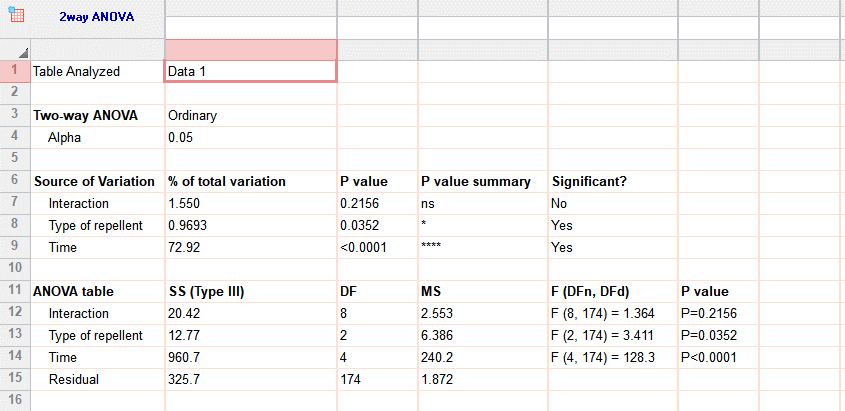 Supplemental Table 4 – 2way ANOVA testAdult Female Amblyomma Americanum Repellency TestsAdult Female Amblyomma Americanum Repellency TestsAdult Female Amblyomma Americanum Repellency TestsAdult Female Amblyomma Americanum Repellency TestsAdult Female Amblyomma Americanum Repellency TestsAdult Female Amblyomma Americanum Repellency TestsTime Point0 Hour0 Hour3 Hour3 Hour6 Hour6 HourControlDeetControlDeetControlDeet626272946075707181509381625393837281Average6.8333333331.8333333336.6666666671.8333333337.8333333332.166666667Standard Deviation1.4719601441.6020819791.3662601021.1690451940.7527726531.602081979Standard Error0.7359800720.8010409890.6831300510.5845225970.3763863260.801040989Time Point0 Hour0 Hour3 Hour3 Hour6 Hour6 HourControlLemon EucalyptusControl Lemon EucalyptusControlLemon Eucalyptus6051519251625362701036040726371527061Average725.8333333331.1666666675.8333333330.833333333Standard Deviation2.0976176961.0954451150.7527726531.1690451941.1690451940.752772653Standard Error1.0488088480.5477225580.3763863260.5845225970.5845225970.376386326Time Point0 Hour0 Hour3 Hour3 Hour6 Hour6 HourControlPicaridinControlPicaridinControlPicaridin847356607371434075707063526192747073Average6.1666666672.1666666676.3333333331.1666666676.8333333333.333333333Standard Deviation1.4719601441.8348478591.2110601421.4719601441.3291601361.861898673Standard Error0.7359800720.917423930.6055300710.7359800720.6645800680.930949336Time Point0 Hour0 Hour3 Hour3 Hour6 Hour6 HourControlIR3535ControlIR3535ControlIR35355493545451541048482615373627253736463Average6.536.6666666672.83333333363.166666667Standard Deviation1.8708286931.2649110641.6329931621.1690451941.2649110640.752772653Standard Error0.7637626160.5163977790.6666666670.4772607020.5163977790.307318149Number of EngagementsNumber of EngagementsNumber of EngagementsStandard ErrorStandard ErrorStandard ErrorTestInitial3 hr6 hr Initial3 hr6 hrCONTROL6.636.386.630.890.530.52DEET1.831.832.170.80.580.8OLE21.170.830.550.580.38Picaridin2.171.173.330.920.740.93IR353532.833.170.520.480.31Tukey's multiple comparisons testMean Diff.95.00% CI of diff.Significant?SummaryAdjusted P ValueInitial:Control vs. Initial:Deet4.8743.062 to 6.686Yes****<0.0001Initial:Control vs. Initial:OLE4.8523.040 to 6.664Yes****<0.0001Initial:Control vs. Initial:Picaridin4.5192.706 to 6.331Yes****<0.0001Initial:Control vs. Initial:IRH35353.4071.595 to 5.219Yes****<0.0001Initial:Control vs. 3 hour:Control0.2963-0.9850 to 1.578Nons>0.9999Initial:Control vs. 3 hour:Deet5.3413.529 to 7.153Yes****<0.0001Initial:Control vs. 3 hour:OLE5.5193.706 to 7.331Yes****<0.0001Initial:Control vs. 3 hour:Picaridin5.2963.484 to 7.108Yes****<0.0001Initial:Control vs. 3 hour:IRH35353.9632.151 to 5.775Yes****<0.0001Initial:Control vs. 6 hour:Control0.08889-1.192 to 1.370Nons>0.9999Initial:Control vs. 6 hour:Deet4.5192.706 to 6.331Yes****<0.0001Initial:Control vs. 6 hour:OLE5.8524.040 to 7.664Yes****<0.0001Initial:Control vs. 6 hour:Picaridin3.1851.373 to 4.997Yes****<0.0001Initial:Control vs. 6 hour:IRH35353.5191.706 to 5.331Yes****<0.0001Initial:Deet vs. Initial:OLE-0.02222-2.242 to 2.197Nons>0.9999Initial:Deet vs. Initial:Picaridin-0.3556-2.575 to 1.864Nons>0.9999Initial:Deet vs. Initial:IRH3535-1.467-3.686 to 0.7527Nons0.6111Initial:Deet vs. 3 hour:Control-4.578-6.390 to -2.766Yes****<0.0001Initial:Deet vs. 3 hour:Deet0.4667-1.753 to 2.686Nons>0.9999Initial:Deet vs. 3 hour:OLE0.6444-1.575 to 2.864Nons0.9996Initial:Deet vs. 3 hour:Picaridin0.4222-1.797 to 2.642Nons>0.9999Initial:Deet vs. 3 hour:IRH3535-0.9111-3.130 to 1.308Nons0.9852Initial:Deet vs. 6 hour:Control-4.785-6.597 to -2.973Yes****<0.0001Initial:Deet vs. 6 hour:Deet-0.3556-2.575 to 1.864Nons>0.9999Initial:Deet vs. 6 hour:OLE0.9778-1.242 to 3.197Nons0.9723Initial:Deet vs. 6 hour:Picaridin-1.689-3.908 to 0.5304Nons0.3652Initial:Deet vs. 6 hour:IRH3535-1.356-3.575 to 0.8638Nons0.732Initial:OLE vs. Initial:Picaridin-0.3333-2.553 to 1.886Nons>0.9999Initial:OLE vs. Initial:IRH3535-1.444-3.664 to 0.7749Nons0.6361Initial:OLE vs. 3 hour:Control-4.556-6.368 to -2.743Yes****<0.0001Initial:OLE vs. 3 hour:Deet0.4889-1.730 to 2.708Nons>0.9999Initial:OLE vs. 3 hour:OLE0.6667-1.553 to 2.886Nons0.9994Initial:OLE vs. 3 hour:Picaridin0.4444-1.775 to 2.664Nons>0.9999Initial:OLE vs. 3 hour:IRH3535-0.8889-3.108 to 1.330Nons0.9882Initial:OLE vs. 6 hour:Control-4.763-6.575 to -2.951Yes****<0.0001Initial:OLE vs. 6 hour:Deet-0.3333-2.553 to 1.886Nons>0.9999Initial:OLE vs. 6 hour:OLE1-1.219 to 3.219Nons0.9665Initial:OLE vs. 6 hour:Picaridin-1.667-3.886 to 0.5527Nons0.388Initial:OLE vs. 6 hour:IRH3535-1.333-3.553 to 0.8860Nons0.7544Initial:Picaridin vs. Initial:IRH3535-1.111-3.330 to 1.108Nons0.9233Initial:Picaridin vs. 3 hour:Control-4.222-6.034 to -2.410Yes****<0.0001Initial:Picaridin vs. 3 hour:Deet0.8222-1.397 to 3.042Nons0.9945Initial:Picaridin vs. 3 hour:OLE1-1.219 to 3.219Nons0.9665Initial:Picaridin vs. 3 hour:Picaridin0.7778-1.442 to 2.997Nons0.9968Initial:Picaridin vs. 3 hour:IRH3535-0.5556-2.775 to 1.664Nons>0.9999Initial:Picaridin vs. 6 hour:Control-4.43-6.242 to -2.618Yes****<0.0001Initial:Picaridin vs. 6 hour:Deet0-2.219 to 2.219Nons>0.9999Initial:Picaridin vs. 6 hour:OLE1.333-0.8860 to 3.553Nons0.7544Initial:Picaridin vs. 6 hour:Picaridin-1.333-3.553 to 0.8860Nons0.7544Initial:Picaridin vs. 6 hour:IRH3535-1-3.219 to 1.219Nons0.9665Initial:IRH3535 vs. 3 hour:Control-3.111-4.923 to -1.299Yes****<0.0001Initial:IRH3535 vs. 3 hour:Deet1.933-0.2860 to 4.153Nons0.1652Initial:IRH3535 vs. 3 hour:OLE2.111-0.1082 to 4.330Nons0.0811Initial:IRH3535 vs. 3 hour:Picaridin1.889-0.3304 to 4.108Nons0.194Initial:IRH3535 vs. 3 hour:IRH35350.5556-1.664 to 2.775Nons>0.9999Initial:IRH3535 vs. 6 hour:Control-3.319-5.131 to -1.506Yes****<0.0001Initial:IRH3535 vs. 6 hour:Deet1.111-1.108 to 3.330Nons0.9233Initial:IRH3535 vs. 6 hour:OLE2.4440.2251 to 4.664Yes*0.0164Initial:IRH3535 vs. 6 hour:Picaridin-0.2222-2.442 to 1.997Nons>0.9999Initial:IRH3535 vs. 6 hour:IRH35350.1111-2.108 to 2.330Nons>0.99993 hour:Control vs. 3 hour:Deet5.0443.232 to 6.857Yes****<0.00013 hour:Control vs. 3 hour:OLE5.2223.410 to 7.034Yes****<0.00013 hour:Control vs. 3 hour:Picaridin53.188 to 6.812Yes****<0.00013 hour:Control vs. 3 hour:IRH35353.6671.855 to 5.479Yes****<0.00013 hour:Control vs. 6 hour:Control-0.2074-1.489 to 1.074Nons>0.99993 hour:Control vs. 6 hour:Deet4.2222.410 to 6.034Yes****<0.00013 hour:Control vs. 6 hour:OLE5.5563.743 to 7.368Yes****<0.00013 hour:Control vs. 6 hour:Picaridin2.8891.077 to 4.701Yes****<0.00013 hour:Control vs. 6 hour:IRH35353.2221.410 to 5.034Yes****<0.00013 hour:Deet vs. 3 hour:OLE0.1778-2.042 to 2.397Nons>0.99993 hour:Deet vs. 3 hour:Picaridin-0.04444-2.264 to 2.175Nons>0.99993 hour:Deet vs. 3 hour:IRH3535-1.378-3.597 to 0.8415Nons0.70893 hour:Deet vs. 6 hour:Control-5.252-7.064 to -3.440Yes****<0.00013 hour:Deet vs. 6 hour:Deet-0.8222-3.042 to 1.397Nons0.99453 hour:Deet vs. 6 hour:OLE0.5111-1.708 to 2.730Nons>0.99993 hour:Deet vs. 6 hour:Picaridin-2.156-4.375 to 0.06377Nons0.06683 hour:Deet vs. 6 hour:IRH3535-1.822-4.042 to 0.3971Nons0.24373 hour:OLE vs. 3 hour:Picaridin-0.2222-2.442 to 1.997Nons>0.99993 hour:OLE vs. 3 hour:IRH3535-1.556-3.775 to 0.6638Nons0.50973 hour:OLE vs. 6 hour:Control-5.43-7.242 to -3.618Yes****<0.00013 hour:OLE vs. 6 hour:Deet-1-3.219 to 1.219Nons0.96653 hour:OLE vs. 6 hour:OLE0.3333-1.886 to 2.553Nons>0.99993 hour:OLE vs. 6 hour:Picaridin-2.333-4.553 to -0.1140Yes*0.02893 hour:OLE vs. 6 hour:IRH3535-2-4.219 to 0.2193Nons0.12813 hour:Picaridin vs. 3 hour:IRH3535-1.333-3.553 to 0.8860Nons0.75443 hour:Picaridin vs. 6 hour:Control-5.207-7.019 to -3.395Yes****<0.00013 hour:Picaridin vs. 6 hour:Deet-0.7778-2.997 to 1.442Nons0.99683 hour:Picaridin vs. 6 hour:OLE0.5556-1.664 to 2.775Nons>0.99993 hour:Picaridin vs. 6 hour:Picaridin-2.111-4.330 to 0.1082Nons0.08113 hour:Picaridin vs. 6 hour:IRH3535-1.778-3.997 to 0.4415Nons0.2813 hour:IRH3535 vs. 6 hour:Control-3.874-5.686 to -2.062Yes****<0.00013 hour:IRH3535 vs. 6 hour:Deet0.5556-1.664 to 2.775Nons>0.99993 hour:IRH3535 vs. 6 hour:OLE1.889-0.3304 to 4.108Nons0.1943 hour:IRH3535 vs. 6 hour:Picaridin-0.7778-2.997 to 1.442Nons0.99683 hour:IRH3535 vs. 6 hour:IRH3535-0.4444-2.664 to 1.775Nons>0.99996 hour:Control vs. 6 hour:Deet4.432.618 to 6.242Yes****<0.00016 hour:Control vs. 6 hour:OLE5.7633.951 to 7.575Yes****<0.00016 hour:Control vs. 6 hour:Picaridin3.0961.284 to 4.908Yes****<0.00016 hour:Control vs. 6 hour:IRH35353.431.618 to 5.242Yes****<0.00016 hour:Deet vs. 6 hour:OLE1.333-0.8860 to 3.553Nons0.75446 hour:Deet vs. 6 hour:Picaridin-1.333-3.553 to 0.8860Nons0.75446 hour:Deet vs. 6 hour:IRH3535-1-3.219 to 1.219Nons0.96656 hour:OLE vs. 6 hour:Picaridin-2.667-4.886 to -0.4473Yes**0.00486 hour:OLE vs. 6 hour:IRH3535-2.333-4.553 to -0.1140Yes*0.02896 hour:Picaridin vs. 6 hour:IRH35350.3333-1.886 to 2.553Nons>0.9999